5, 7 мая для учащихся 1-3, 5- 8 был организован квест «Никто не забыт, ничто не забыто…», посвященный 83-ей годовщине со дня Победы. Командам предлагалось пройти несколько станций: «Этот День Победы…», «Штаб», «Госпиталь», «Кино идет…», «Школа войны». По окончанию мероприятия ребятам вручались грамоты.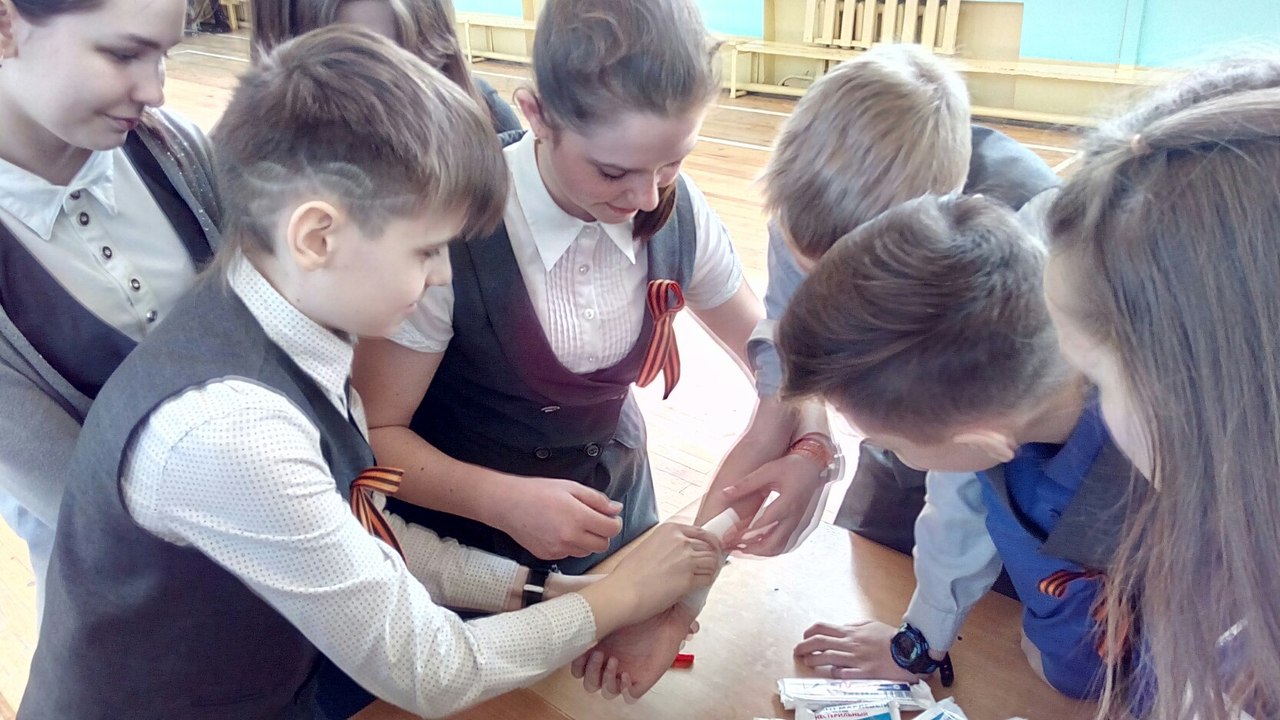 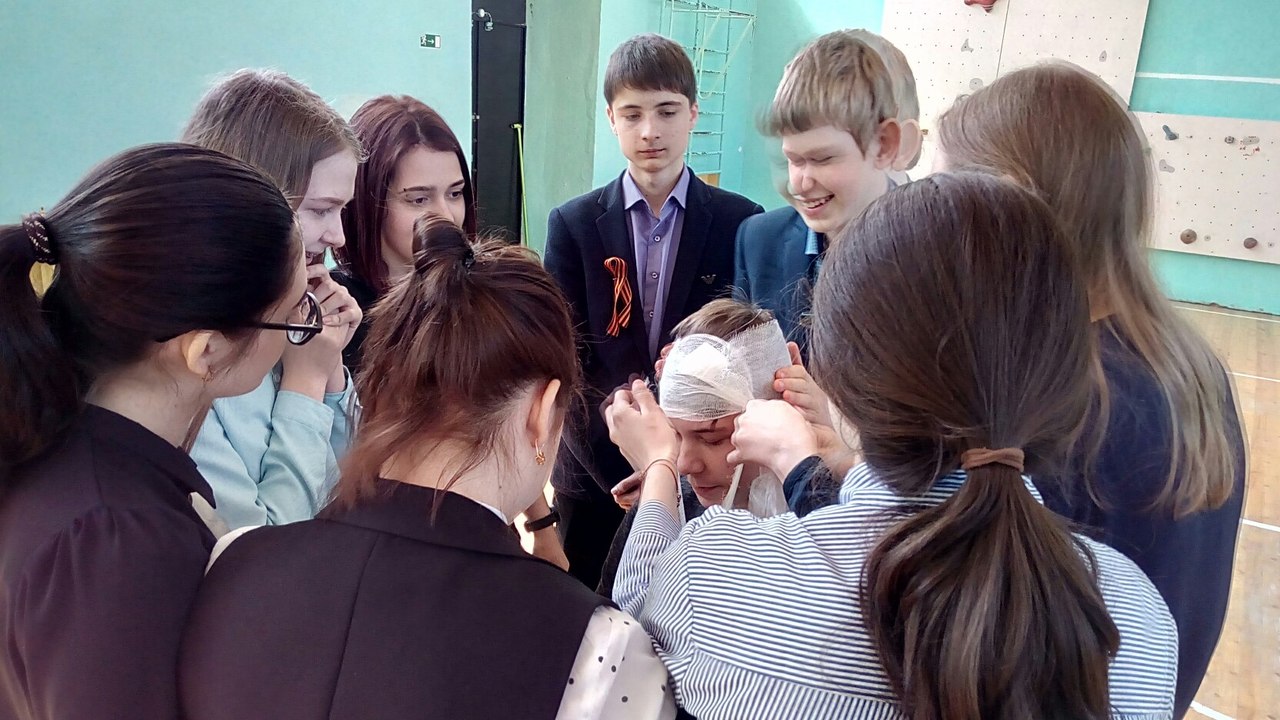 